АДМИНИСТРАЦИЯ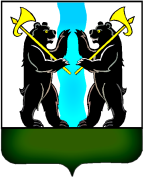 ЯРОСЛАВСКОГО МУНИЦИПАЛЬНОГО РАЙОНА ПОСТАНОВЛЕНИЕ05.09.2016                                                                                                                            № 1115О внесении изменений                            в постановление Администрации ЯМР от 05.09.2013 №3511                  «Об утверждении административного регламента предоставления муниципальной услуги                         по предоставлению в собственность, постоянное (бессрочное) пользование, безвозмездное пользование, аренду земельных участков из состава земель, государственная собственность на которые                    не разграничена, юридическим лицам и гражданам»       Администрация района п о с т а н о в л я е т:     1. Внести следующие изменения в Административный регламент предоставления муниципальной услуги по предоставлению в собственность, постоянное (бессрочное) пользование, в безвозмездное пользование, аренду земельных участков из состава земель, государственная собственность на которые не разграничена, юридическим лицам и гражданам, утвержденный постановлением Администрации Ярославского муниципального района от 05.09.2013 № 3511:     - дополнить пункт 2.15 раздела 2 абзацем следующего содержания:     «В местах предоставления муниципальной услуги предусматривается возможность доступа инвалидов в соответствии с законодательством Российской Федерации о социальной защите инвалидов.».     2. Опубликовать постановление в газете «Ярославский агрокурьер».     3. Постановление вступает в силу с момента подписания.Глава Ярославскогомуниципального района   	                                                                   